                                 Rm   04353                                                	O    natal   é    uma      data      em                                    pue     comoramos      o     nascimento                                            de  Jesus  cristo   25  de    dezembro                                          foi   estabelecido  com  data                                                 de   comemoração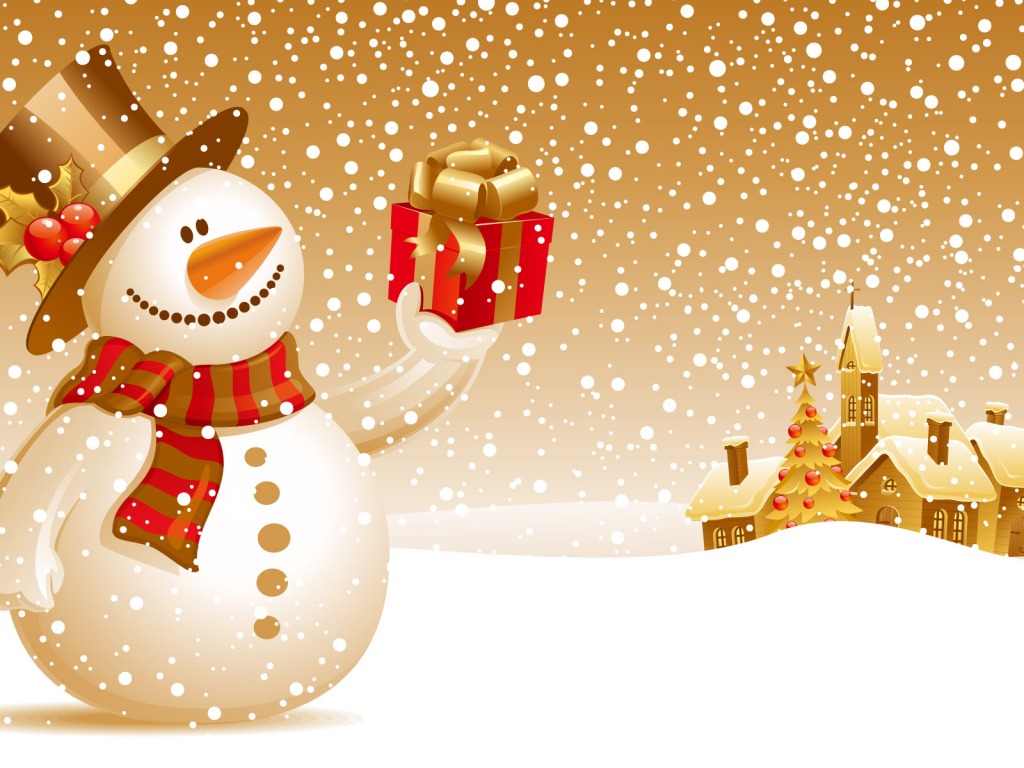 